Firma:Firma:Instrucțiuni de utilizareData:Data:Firma:Firma:Instrucțiuni de utilizareData:Data:Firma:Firma:Instrucțiuni de utilizareData:Data:Departament:Instalație grajdDepartament:Instalație grajdActivitate: Lucrările în țarcSemnăturăSemnăturăDepartament:Instalație grajdDepartament:Instalație grajdActivitate: Lucrările în țarcSemnăturăSemnăturăDepartament:Instalație grajdDepartament:Instalație grajdActivitate: Lucrările în țarcSemnăturăSemnăturăDENUMIREDENUMIREDENUMIREDENUMIREDENUMIRELucrările în țarcLucrările în țarcLucrările în țarcLucrările în țarcLucrările în țarcLucrările în țarcLucrările în țarcLucrările în țarcLucrările în țarcLucrările în țarcLucrările în țarcLucrările în țarcLucrările în țarcLucrările în țarcLucrările în țarcPERICOLE PENTRU OM ȘI MEDIUL ÎNCONJURĂTORPERICOLE PENTRU OM ȘI MEDIUL ÎNCONJURĂTORPERICOLE PENTRU OM ȘI MEDIUL ÎNCONJURĂTORPERICOLE PENTRU OM ȘI MEDIUL ÎNCONJURĂTORPERICOLE PENTRU OM ȘI MEDIUL ÎNCONJURĂTOR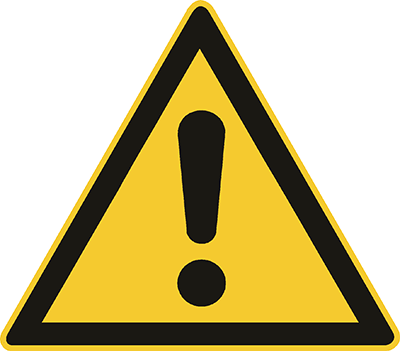 Pericol de alunecare datorită solurilor umede și netede.Oamenii pot fi împinși de vaci.Periclitări datorită instalațiilor electrice. Periclitări cauzate de praf, urină provenită de la animale și alergeni de la părul de animale.Periclitări prin zoonoze.Pericol de alunecare datorită solurilor umede și netede.Oamenii pot fi împinși de vaci.Periclitări datorită instalațiilor electrice. Periclitări cauzate de praf, urină provenită de la animale și alergeni de la părul de animale.Periclitări prin zoonoze.Pericol de alunecare datorită solurilor umede și netede.Oamenii pot fi împinși de vaci.Periclitări datorită instalațiilor electrice. Periclitări cauzate de praf, urină provenită de la animale și alergeni de la părul de animale.Periclitări prin zoonoze.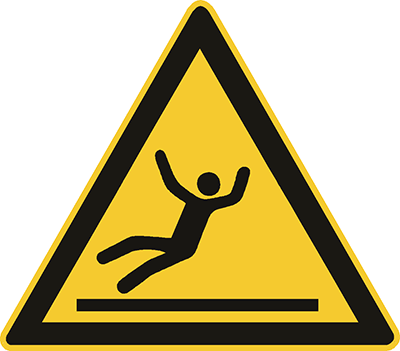 MĂSURI DE PROTECȚIE ȘI REGULI DE COMPORTAMENTMĂSURI DE PROTECȚIE ȘI REGULI DE COMPORTAMENTMĂSURI DE PROTECȚIE ȘI REGULI DE COMPORTAMENTMĂSURI DE PROTECȚIE ȘI REGULI DE COMPORTAMENTMĂSURI DE PROTECȚIE ȘI REGULI DE COMPORTAMENT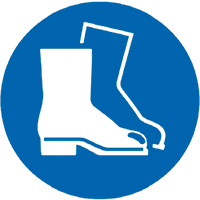 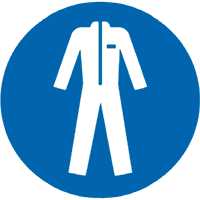 Folosiți acoperiri de sol antiderapante și mențineți-le curate.Purtați pantofi/cizme de siguranță (S3/S5).Folosiți doar persoane instruite și școlarizate în privința lucrului cu bovine.Folosiți instalațiile de fixare cum ar fi grilajul de hrănire sau suportul de tratare.Bovinele se vor fixa în instalațiile de fixare în timpul tratamentelor și a consultațiilor.Taurii de prăsilă trebuie păstrați separat într-o boxă specială pentru taurii de prăsilă.Nu intrați fără ajutoare în instalațiile grajd în care se află tauri de prăsilă liberi.Creați posibilități de retragere a oamenilor ca evacuare din zona animalelor.Evitați formarea prafului și alergenii din părul animalelor în grajd (de ex. amestecarea furajelor făinoase cu lichid, depozitarea nutrețului concentrat în silozul exterior, fixați peria de bovine după posibilități în exteriorul grajdului).Când amestecați urina de proveniență animală, trebuie să deschideți larg toate porțile și geamurile grajdului!  Tratați imediat bovinele cu boli contagioase (de ex. tricofitia bovinelor). În grajdurile cu stație de dezgunoiere cu balador, trebuie asigurate punctele de creștere de pe troliuri și rolele de ghidare în mod util împotriva accesului. Ventilatoarele care atârnă mai jos de 2,70 m trebuie asigurate cu un grilaj de protecție împotriva accesului. Instalațiile electrice trebuie verificate regulat de un specialist. Comutatorul de protecție 
împotriva curenților vagabonzi (30 mA) se verifică regulat în privința funcționării (se apasă 
tasta de verificare ). Acest lucru este valabil și pentru toate circuitele de curent la priză. Porțile rulante și cortinele acționate electric trebuie să fie dotate cu un dispozitiv automat de oprire sau cu o comutare om mort. Folosiți acoperiri de sol antiderapante și mențineți-le curate.Purtați pantofi/cizme de siguranță (S3/S5).Folosiți doar persoane instruite și școlarizate în privința lucrului cu bovine.Folosiți instalațiile de fixare cum ar fi grilajul de hrănire sau suportul de tratare.Bovinele se vor fixa în instalațiile de fixare în timpul tratamentelor și a consultațiilor.Taurii de prăsilă trebuie păstrați separat într-o boxă specială pentru taurii de prăsilă.Nu intrați fără ajutoare în instalațiile grajd în care se află tauri de prăsilă liberi.Creați posibilități de retragere a oamenilor ca evacuare din zona animalelor.Evitați formarea prafului și alergenii din părul animalelor în grajd (de ex. amestecarea furajelor făinoase cu lichid, depozitarea nutrețului concentrat în silozul exterior, fixați peria de bovine după posibilități în exteriorul grajdului).Când amestecați urina de proveniență animală, trebuie să deschideți larg toate porțile și geamurile grajdului!  Tratați imediat bovinele cu boli contagioase (de ex. tricofitia bovinelor). În grajdurile cu stație de dezgunoiere cu balador, trebuie asigurate punctele de creștere de pe troliuri și rolele de ghidare în mod util împotriva accesului. Ventilatoarele care atârnă mai jos de 2,70 m trebuie asigurate cu un grilaj de protecție împotriva accesului. Instalațiile electrice trebuie verificate regulat de un specialist. Comutatorul de protecție 
împotriva curenților vagabonzi (30 mA) se verifică regulat în privința funcționării (se apasă 
tasta de verificare ). Acest lucru este valabil și pentru toate circuitele de curent la priză. Porțile rulante și cortinele acționate electric trebuie să fie dotate cu un dispozitiv automat de oprire sau cu o comutare om mort. Folosiți acoperiri de sol antiderapante și mențineți-le curate.Purtați pantofi/cizme de siguranță (S3/S5).Folosiți doar persoane instruite și școlarizate în privința lucrului cu bovine.Folosiți instalațiile de fixare cum ar fi grilajul de hrănire sau suportul de tratare.Bovinele se vor fixa în instalațiile de fixare în timpul tratamentelor și a consultațiilor.Taurii de prăsilă trebuie păstrați separat într-o boxă specială pentru taurii de prăsilă.Nu intrați fără ajutoare în instalațiile grajd în care se află tauri de prăsilă liberi.Creați posibilități de retragere a oamenilor ca evacuare din zona animalelor.Evitați formarea prafului și alergenii din părul animalelor în grajd (de ex. amestecarea furajelor făinoase cu lichid, depozitarea nutrețului concentrat în silozul exterior, fixați peria de bovine după posibilități în exteriorul grajdului).Când amestecați urina de proveniență animală, trebuie să deschideți larg toate porțile și geamurile grajdului!  Tratați imediat bovinele cu boli contagioase (de ex. tricofitia bovinelor). În grajdurile cu stație de dezgunoiere cu balador, trebuie asigurate punctele de creștere de pe troliuri și rolele de ghidare în mod util împotriva accesului. Ventilatoarele care atârnă mai jos de 2,70 m trebuie asigurate cu un grilaj de protecție împotriva accesului. Instalațiile electrice trebuie verificate regulat de un specialist. Comutatorul de protecție 
împotriva curenților vagabonzi (30 mA) se verifică regulat în privința funcționării (se apasă 
tasta de verificare ). Acest lucru este valabil și pentru toate circuitele de curent la priză. Porțile rulante și cortinele acționate electric trebuie să fie dotate cu un dispozitiv automat de oprire sau cu o comutare om mort. 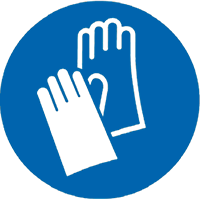 COMPORTAMENTUL ÎN CAZ DE ACCIDENTECOMPORTAMENTUL ÎN CAZ DE ACCIDENTECOMPORTAMENTUL ÎN CAZ DE ACCIDENTECOMPORTAMENTUL ÎN CAZ DE ACCIDENTECOMPORTAMENTUL ÎN CAZ DE ACCIDENTEInstalațiile constructive defecte trebuie reparate sau anunțate după caz. Bovinele cu un comportament ciudat trebuie înlăturate din inventar.În cazul defecțiunilor la instalația electrică trebuie să contactați o firmă de specialitate.Instalațiile constructive defecte trebuie reparate sau anunțate după caz. Bovinele cu un comportament ciudat trebuie înlăturate din inventar.În cazul defecțiunilor la instalația electrică trebuie să contactați o firmă de specialitate.Instalațiile constructive defecte trebuie reparate sau anunțate după caz. Bovinele cu un comportament ciudat trebuie înlăturate din inventar.În cazul defecțiunilor la instalația electrică trebuie să contactați o firmă de specialitate.COMPORTAMENTUL ÎN CAZ DE ACCIDENTE - PRIMUL AJUTOR - APEL DE URGENȚĂ 112COMPORTAMENTUL ÎN CAZ DE ACCIDENTE - PRIMUL AJUTOR - APEL DE URGENȚĂ 112COMPORTAMENTUL ÎN CAZ DE ACCIDENTE - PRIMUL AJUTOR - APEL DE URGENȚĂ 112COMPORTAMENTUL ÎN CAZ DE ACCIDENTE - PRIMUL AJUTOR - APEL DE URGENȚĂ 112COMPORTAMENTUL ÎN CAZ DE ACCIDENTE - PRIMUL AJUTOR - APEL DE URGENȚĂ 112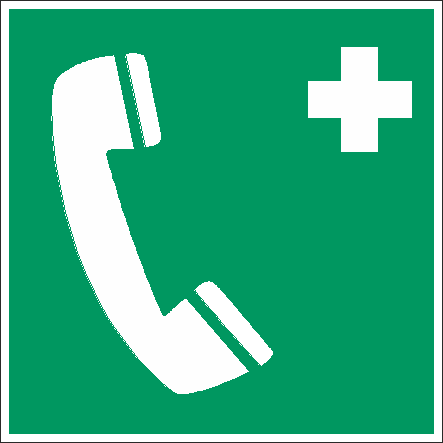 Efectuarea măsurilor imediate la locul accidentului!Chemați serviciul de salvare/ambulanța!       Persoana care acordă primul ajutor...............................Efectuarea măsurilor imediate la locul accidentului!Chemați serviciul de salvare/ambulanța!       Persoana care acordă primul ajutor...............................Efectuarea măsurilor imediate la locul accidentului!Chemați serviciul de salvare/ambulanța!       Persoana care acordă primul ajutor...............................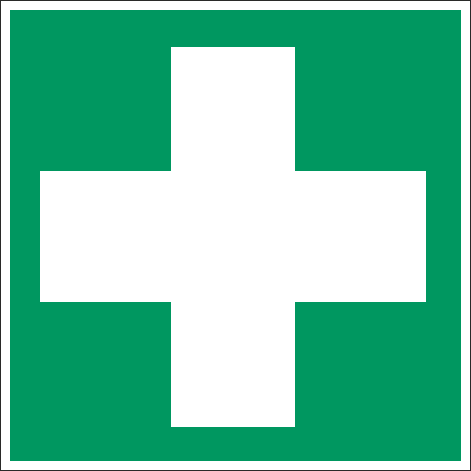 MENTENANȚĂMENTENANȚĂMENTENANȚĂMENTENANȚĂMENTENANȚĂControlați instalațiile și dispozitivele înainte de începerea lucrului. Respectați indicațiile producătorilor privind intervalele de mentenanță.Controlați instalațiile și dispozitivele înainte de începerea lucrului. Respectați indicațiile producătorilor privind intervalele de mentenanță.Controlați instalațiile și dispozitivele înainte de începerea lucrului. Respectați indicațiile producătorilor privind intervalele de mentenanță.URMĂRILE NERESPECTĂRIIURMĂRILE NERESPECTĂRIIURMĂRILE NERESPECTĂRIIURMĂRILE NERESPECTĂRIIURMĂRILE NERESPECTĂRIIConsecințe pentru sănătate: Accidentare, îmbolnăvire!Consecințe pentru sănătate: Accidentare, îmbolnăvire!Consecințe pentru sănătate: Accidentare, îmbolnăvire!www.svlfg.de